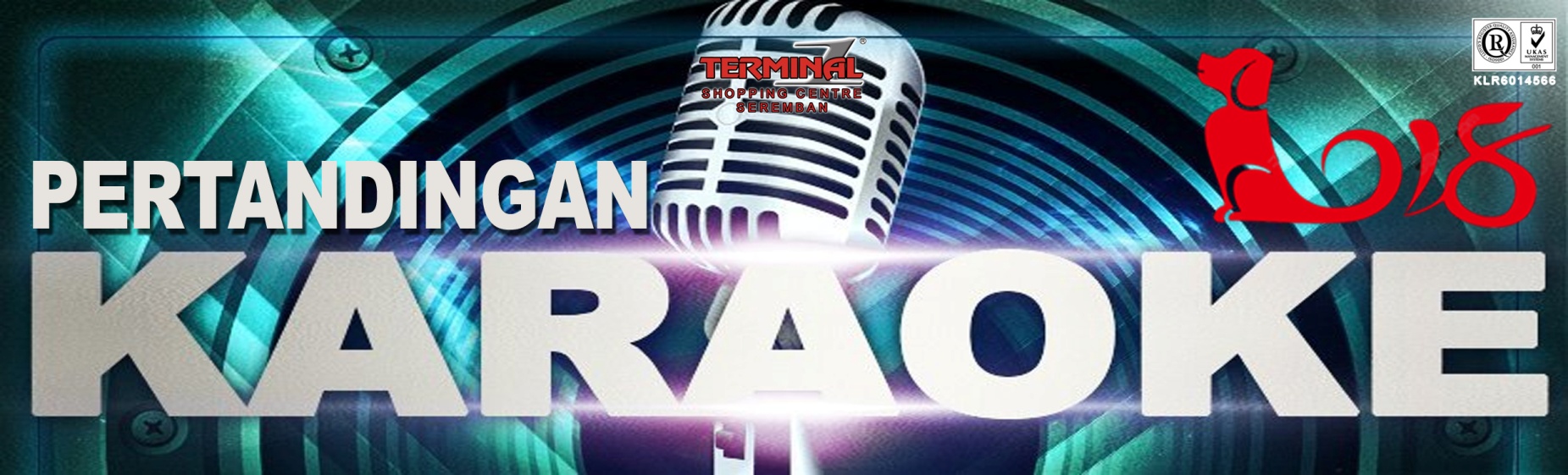 第一终站大厦管理委员会及第一终站业主公会联办2018（丙申年）火猴迎新春卡拉OK歌唱比赛宗旨		：提倡华人传统文化，增加新年气氛，传达新年讯息。参赛资格	：男女公开混和赛，凡是大马公民，没有年龄限制，谢绝全国公开赛一次冠军及ASTRO八强，曾经灌录过唱片歌手与驻唱歌手的参与。比赛规则	：主办当局限接受80名歌手。参赛者初赛任选歌曲，决赛必须选唱新年歌曲。请自备正版CD,VCD若有遗失或损坏主办当局恕不负责。大会有权删比赛规则，参赛者不得异议。主办当局的决定为最终决定、任何投诉或信件将不受理。报名费	：RM40大会以收到报名费为准，报名费不能退还。		    参赛表格可向芙蓉第一终站广场询问处领取。比赛日期：初赛：27/1 /2018 (星期六中午12点) ，28/ 1 /2018 (星期日中午12点)决赛：4/2/2018 (星期日中午12点)  30名歌手比赛地点：芙蓉第一终站广场舞台。联络电话	:     Puspa : 012-3747393Office		: 	         06-7673193 / 3194奖金如下：冠军			：RM1000 + 奖杯一座 + 礼篮一份 + 文凭一张亚军			：RM600+ 奖杯一座 + 礼篮一份 + 文凭一张季军			：RM300+ 奖杯一座 + 礼篮一份 + 文凭一张精英奖（7份）	：RM100 + 奖杯一座 +文凭一张特优奖（10份）	：RM60+ 奖杯一座 +文凭一张优秀奖（10份）	：RM 50 + 奖杯一座 +文凭一张最佳服装奖		：RM100 + 奖杯一座 +文凭一张最佳台风奖		：RM100 + 奖杯一座 +文凭一张
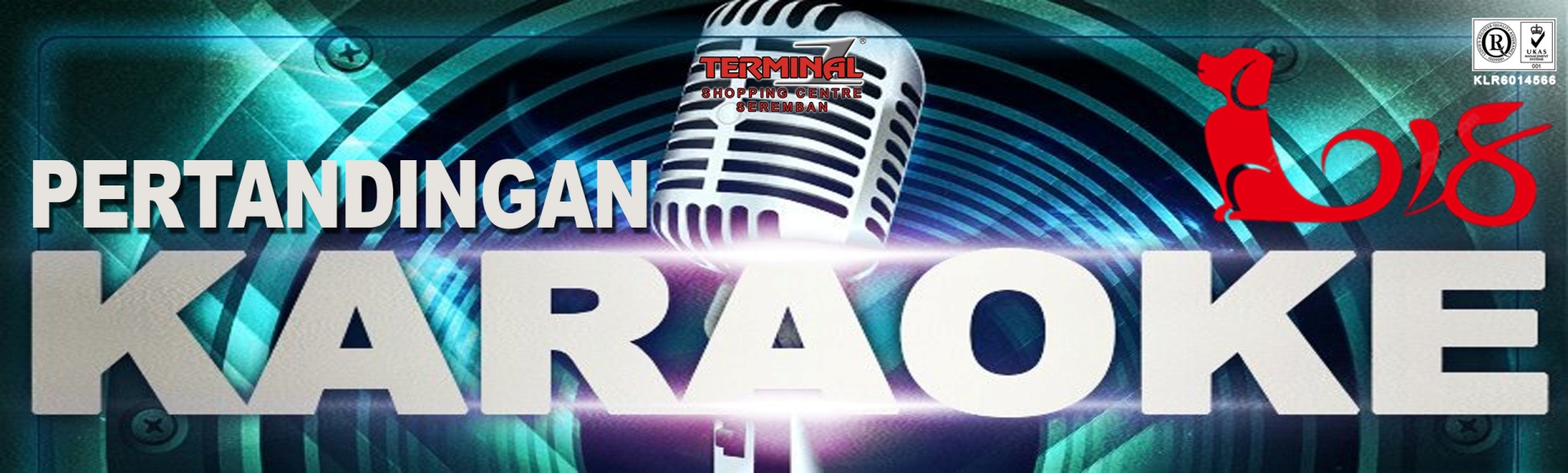 BORANG JAWAPAN第一终站大厦管理委员会及第一终站业主公会联办2018（丙申年）火猴迎新春卡拉OK歌唱比赛报名表格姓名：______________________________________(中) _______________________________（英）年龄：________________________________联络电话：_______________________________地址：_________________________________________________________________________歌名：_________________________________________________________________________日期：初赛一（        ）7/1/2017中午12点（六）	初赛二（        ）8/1/2017中午12点（日）	*初赛（一），（二）各限40名参赛者，一切以收到报名费为准！	Bayaran:	Ya	Tidak 	No. Resit:	